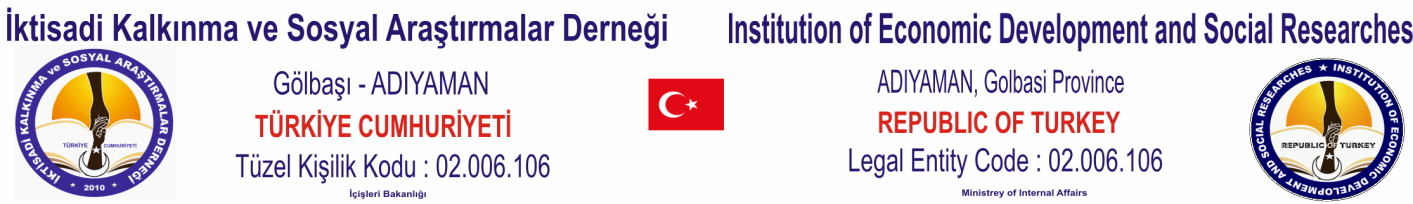 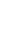 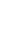 ИНФОРМАЦИОННОЕ	ПИСЬМО!УВАЖАЕМЫЕ КОЛЛЕГИ, НАУЧНЫЕ СОТРУДНИКИ, ПРЕПОДАВАТЕЛИ, ДОКТОРАНТЫ, МАГИСТРАНТЫ, СТУДЕНТЫ!İKSAD - Институт  экономического  развития  и социальных  исследований являетсяофициальным центром науки и научно-исследовательским центром  в Турции.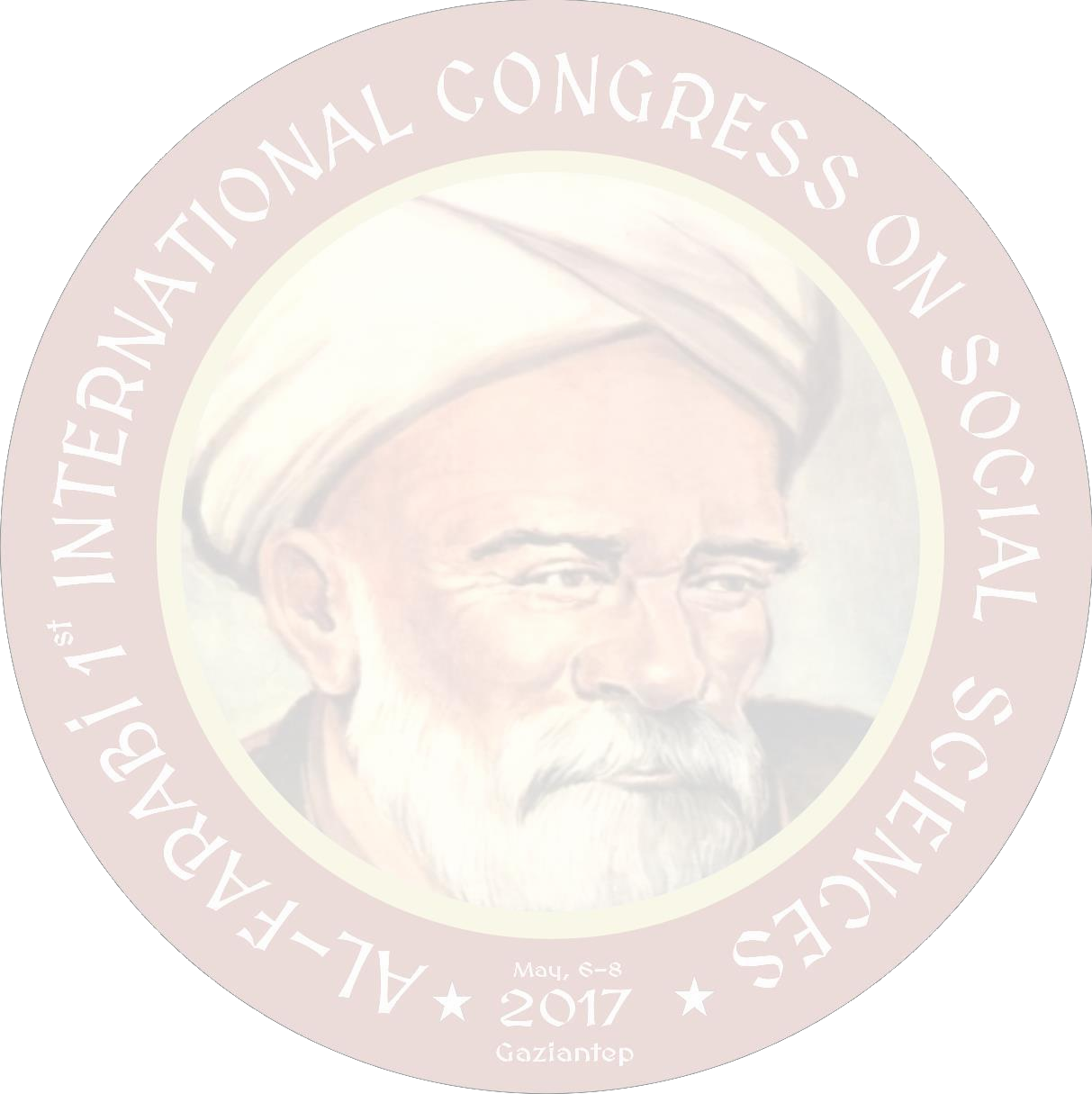 Приглашаем Вас принять участие в I Международном конгрессе социальных наук  «Аль- Фараби», который состоится 11-14 мая 2017 г. в одном из  самых  красивых  и  популярных  городов  Турции – Газиантеп.Организатор конгресса:İKSAD -  Институт  экономического  развития  и социальных исследований	www.iksad.orgСайт Конгресса - www.iksadfuarkongre.orgКонгресс  открыт  для  всех видов  исследований и  научных работ в области  социальных имеждисциплинарных наук.Рабочие языки конгресса: казахский, азербайджанский, узбекский, таджикский, туркменский, уйгурский, киргизский, русский, английский, китайский, персидский, арабский, грузинский, урду  и др.Последний срок для подачи материалов:Научные статьи -  до 25 апреля  2017 г.Принимает статьи объемом от 5 до 10 страниц, до 25 апреля 2017 г., набранных в редакторе Microsoft Word в виде компьютерного файла с расширением *.doc, *.docх. Шрифт ‒ Times New Roman, кегль ‒ 12, междустрочный интервал ‒ 1,5, все поля страницы ‒ 20 мм. Научные статьи направляются на электронные  почты  оргкомитета конференции:zharkyn123@mail.ru,	damelia_71@mail.ruВзнос за статью составляет – 100 $, последующая статья бесплатно. Если вы непосредственно участвуете, то орг.взнос и публикация статьи – бесплатно. Для участников Конгресса из КазГУ им.Аль-Фараби  гостиница и  питание – бесплатно.Если же по каким-либо причинам вы не сможете присутствовать на конференции, у вас есть возможность презентовать её онлайн по Skype. Или же можете подготовить видео-презентацию статьи  и выслать ее по электронному адресу, указанному выше. Во время конференции, присутствующий в зале член оргкомитета, от вашего лица должен будет презентовать ваше видео. В таком случаи независимо от числа авторов, сбор за статью составляет  - 100 $.По результатам конференции будет сформирован сборник материалов.Требования к оформлению статьи:Первая строка ‒ название научной статьи (большими буквами, шрифт ‒ жирный, выравнивание по центру).Вторая строка ‒ имя и фамилия автора, научная степень и ученое звание (шрифт ‒ жирный курсив, выравнивание по правому краю).Третья строка ‒ полное название высшего учебного заведения или научного учреждения, в котором работает участник конференцииПятая строка ‒ электронный адрес, далее идет текст статьи, выровненный по ширине страницы (абзац ‒ 0,75 см).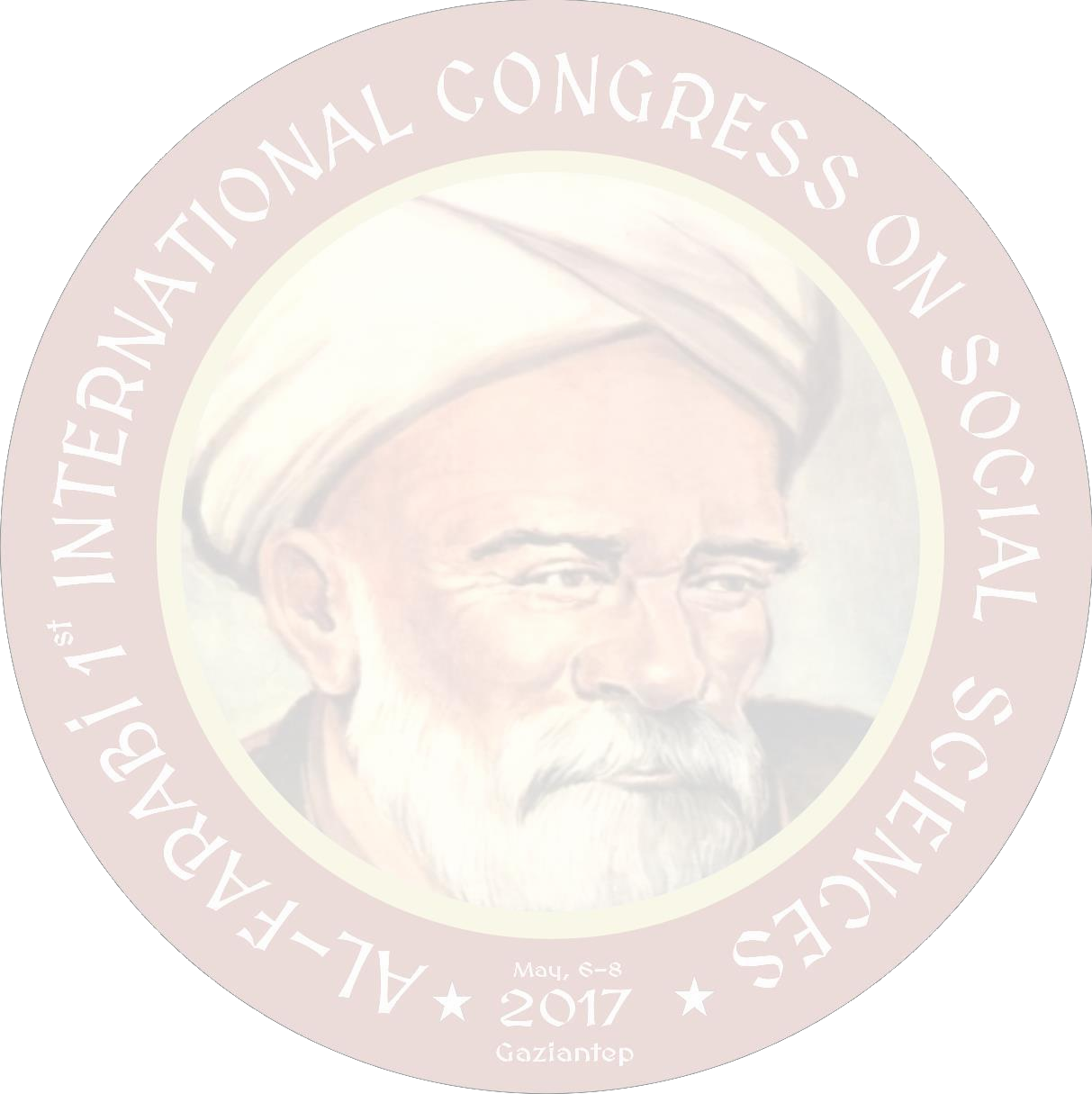 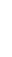 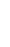 Список источников и литературы размещается в конце текста и должен быть оформлен в соответствии с существующими стандартами библиографического описания.Место  проведения  конгресса: Gaziantep Tugcan Hotel - 5 звездочный отель.http://www.tugcanhotel.com.tr/Оплата за участие должна быть проведена не позднее 20 апреля 2017г. Оплата может быть проведена наличными или же переводом на счет одного из организаторов. Для более точной информации об оплате, пожалуйст, свяжитесь с нами по электронному адресу:zharkyn123@mail.ru	damelia_71@mail.ruРегистрационная карта участника международной конференцииПо всем вопросам, касающихся конгресса, пожалуйста, свяжитесь с нами. Мы будем рады ответить на ваши вопросы.  zharkyn123@mail.ru	damelia_71@mail.ru,  +77057129963, +77789210336С уважением, Жаркын Сулейменова, Председатель конгресса. Дамежан Садыкова Координатор Конгресса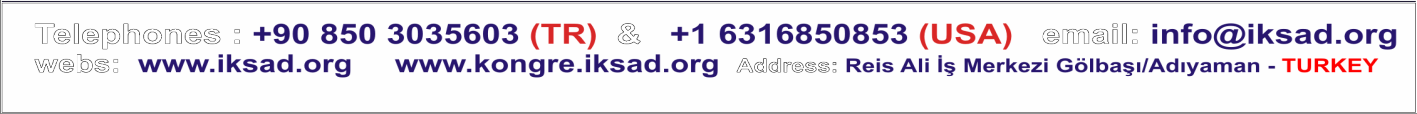 1Фамилия, Имя, Отчество2Ученая степень, звание3Должность4Полное название организации5Страна, регион, город6Адрес организации7Телефон8E-mail9Название статьи (доклада)10Соавторы11Необходимость бронирования гостиницы (да / нет)